Actividad de Religión“La respuesta del pueblo de Israel al llamado de Dios”Moisés le pidio a Dios que no lo enviase para libertar al pueblo, porque se creía incapaz. Coloca las letras en su cuadro y descubre quien nos da la capacidad para lograr lo que creemos difícil de lograr. Colorea.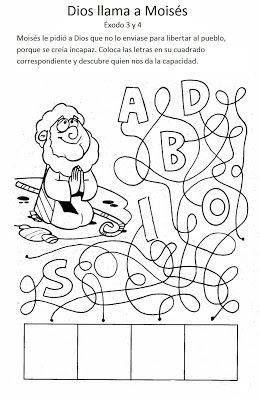 Observa el video “Moisés”. Luego dibuja el elemento que ve Moisés al escuchar la voz de Dios. 